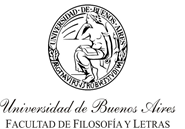 MAESTRÍA EN LITERATURAS ESPAÑOLA Y LATINOAMERICANATítulo: "Fenómenos de transmisión e interacción entre literaturas y culturas"Área: Materia obligatoria del área 3Docente/s a cargo: Prof. Dra. Florencia Calvo y Prof. Dr. Patricio FontanaCarga horaria: 48 horasCuatrimestre, año: Segundo, 2019Programa: Modos de construcción de literaturas nacionales: los casos de España y la ArgentinaFundamentación:¿Cómo se constituye una literatura? ¿Qué elementos contribuyen para su construcción? ¿Cómo se relaciona la literatura con el surgimiento de las identidades nacionales? Este programa intenta explorar, para los casos muy diferentes de las literaturas española y argentina, cuáles fueron, entre otros materiales, los espacios, los géneros y los temas que fueron configurando algunas zonas de sus caudales textuales. Es decir, a qué elementos apostaron sus autores en busca de cierta legitimidad (para el caso español) u originalidad (para el caso argentino). También, este programa indagará cómo la crítica y la historia literarias operaron sobre esos materiales para proponer lecturas que establecieran un relato y les aportaran un sentido. El programa, de este modo, busca no solo detenerse en un análisis minuciosos de ciertos textos fundamentales de las literaturas española y argentina –y, en la medida de lo posible, ponerlos en relación–, sino también detenerse en algunas intervenciones críticas decisivas (Juan María Gutiérrez y Ricardo Rojas, para el caso argentino; Amador de los Ríos y Marcelino Menéndez Pelayo, para el español) que buscaron establecer una lectura univoca de esos textos en función de la escritura de una historia literaria que diera cuenta del carácter nacional de esos materiales. Objetivos:1. Poner a los alumnos de la Maestría en Literatura Española y Latinoamericana en contacto con la literatura española de los siglos XVI y XVII y la literatura argentina del siglo XIX a partir de la problemática concreta de la constitución de las literaturas nacionales a través de una serie de autores y obras representativas 2. Impulsar el desarrollo de una crítica de textos contextualizada, teniendo en cuenta las distintas propuestas estéticas y las configuraciones discursivas puestas en juego.3. Analizar los modos en que cada una de las literaturas se apropia de materiales, géneros y temas para definir la manera en que se insertan en un proyecto de nación. 4. Revisar las intervenciones críticas que, a su vez, profundizan la relación entre literatura y nación mediante el intento de constitución de diversas historias de la literatura. 5. Promover la lectura de textos críticos y la fundamentación de marcos teóricos en la discusión en clase y las actividades propuestas.Unidad 1: Paisaje y fronteraLiteratura argentinaLa transformación del territorio en paisaje. Los viajeros ingleses y su importancia en el surgimiento de la literatura argentina. La apuesta por el paisaje como originalidad de la literatura argentina: la configuración del espacio de la Pampa como espacio nacional; Tucumán como “el jardín de la República”.-Textos:Andrews, Joseph, Viaje de Buenos Aires a Potosí y Arica (1825) (selección)Head, Francis Bond, Apuntes tomados durante algunos viajes rápidos por las Pampas y entre los Andes (1825) (selección)Alberdi, Juan Bautista: “Memoria descriptiva de Tucumán” (1834)Echeverría, Esteban: “Advertencia a las Rimas” y “La cautiva” (1837); “El matadero” (¿1839?)Sarmiento, Domingo Faustino: Facundo (1845) (selección)Literatura españolaLa idealización del paisaje: el espacio de la pastoril. Tradición clásica, modelos italianos y construcción de un poeta nacional. El otro y la frontera, límites literarios para un imperio que expulsa. Del romancero a la novela corta: la representación del moro-Textos: De la Vega, Garcilaso, Egloga IIIAnónimo, La historia del Abencerraje y la hermosa Jarifa Unidad 2: ÉpicaLiteratura argentina La poesía gauchesca: origen, desarrollo y culminación. Martín Fierro entre la “Ida” (1872) y la Vuelta (1879). Los prólogos. Las lecturas contemporáneas a la publicación. Las lecturas en clave épica  de Ricardo Rojas y Leopoldo Lugones hacia el Centenario: canonización del poema de Hernández. La hipótesis de Jorge Luis Borges: el Martín Fierro como novela. -Textos:Selección de poemas gauchescos de Bartolomé Hidalgo, Luis Pérez, Hilario Ascasubi y Estanislao del Campo.Hernández, José: El gaucho Martín Fierro (1872), La vuelta de Martín Fierro (1879), diversos prólogos.Selección de textos de Ricardo Rojas (Historia de la literatura argentina [1917-1922]) y de Leopoldo Lugones (El payador [1916]).Borges, Jorge Luis: “La poesía gauchesca”Literatura españolaUna épica sinuosa para el Imperio: Alonso de Ercilla y la empresa estético-ideológica de La Araucana. El soldado-poeta en su laberinto: entre la historia y la poesía. La legitimación europea de la épica. Lepanto en el Arauco. Épica real o literatura fundacional.-Textos:Ercilla, Alfonso de, Selección de cantos de La Araucana. Unidad 3: NovelaLiteratura argentina El surgimiento tardío de la novela en la Argentina: las hipótesis de Alejandra Laera. Adaptación del naturalismo en la obra novelística de Eugenio Cambaceres. Nacionalización de la novela de bandidos en los folletines con gauchos de Eduardo Gutiérrez.-Textos:Gutiérrez, Eduardo: Juan Moreira (1879-1880) Cambaceres, Eugenio: En la sangre (1887)Literatura españolaNovela corta cervantina: la “mesa de trucos”, las puertas de la modernidad. Las convenciones genéricas puestas en foco. Lope de Vega y María de Zayas.-Textos:Cervantes Saavedra, Miguel,  La española inglesa.Vega, Lope de, Las fortunas de DianaZayas, María de , Mal presagio casar lejosUnidad 4: Historias de la literaturaLiteratura argentina Las estrategias para construir una historia de la literatura nacional. La tarea precursora de Juan María Gutiérrez. La obra magna de Ricardo Rojas.-Textos:Gutiérrez, Juan María: “Noticias biográficas sobre don Esteban Echeverría” (1874)Rojas, Ricardo: Historia de la literatura argentina (1917-1922) (selección).Literatura españolaLa reconstrucción de la historiografía literaria en el siglo XIX español. Los proyectos editoriales como clave en la construcción del canon de la literatura de los siglos XVI y XVII. El teatro histórico de Lope de Vega y el canon de la literatura española. Violencia y canon: la apropiación de la poesía hispanoamericana.-Textos:De los Ríos, Amador “Introducción” a la Historia de la literatura españolaMenéndez Pelayo, Marcelino, “Programa de literatura española”Bibliografía:Unidad 1 Literatura argentinaFontana, Patricio y Claudia Roman, “De la experiencia de vida a la autoría en cuestión. Notas sobre las ficciones críticas en torno a ‘El matadero’”, en: Cuadernos del Sur-Letras, Departamento de Humanidades, Universidad Nacional del Sur, 2012.____________________________, “La leyenda de la cabeza galopante. Correrías sudamericanas del capitán Francis Bond Head (1825-1826)”, estudio preliminar a  Francis Bond Head, Apuntes tomados durante algunos viajes rápidos por las Pampas y entre los Andes, Buenos Aires, Santiago Arcos Editor, 2007.Franco, Jean, “Un viaje poco romántico: viajeros ingleses hacia Susamérica: 1818-1828”, Escritura, 7, Caracas, 1978.Iglesia, Cristina, “Echeverría: la patria literaria”, en en Noe Jitrik (director de la colección), Cristina Iglesia y Loreley El Jaber (directoras del volumen), Historia crítica de la literatura argentina: “Una patria literaria”, Buenos Aires, Emecé, 2014.Jitrik, Noe, “Soledad y urbanidad. Ensayo sobre la adaptación del romanticismo en la Argentina”, en Boletín de Literatura Argentina, año1, nº2, agosto de 1966, Córdoba. Piglia, Ricardo, (2012) [1980]. “Notas sobre Facundo”, en Adriana Amante (dir. del volumen), Noé Jitrik (dir. de la obra), Historia crítica de la Literatura argentina, volumen 4: “Sarmiento”, Buenos Aires, Emecé.Pratt, Mary Louise, Ojos imperiales. Literatura de viajes y transculturación, Bernal, Universidad Nacional de Quilmes, 1997.Prieto, Adolfo, Los viajeros ingleses y la emergencia de la literatura argentina, Buenos Aires, Sudamericana, 1996.Ramos, Julio (1989). Desencuentros de la modernidad en América Latina: literatura y política en el siglo XIX, México, Fondo de Cultura Económica.Rodríguez, Fermín, “Un desierto de ideas”, en Alejandra Laera y Martín Kohan (eds.), Las brújulas del extraviado. Para una lectura integral de Esteban Echeverría, Rosario, Beatriz Viterbo, 2006.Servelli, Martín, “Ojos de viajero para la literatura argentina”, prólogo a Viajeros al Plata (1806-1862), Buenos Aires, Corregidor. Torre, Claudia,  “Los relatos de viajeros”, en Noe Jitrik (director de la colección), Julio Schvartzman (director del volumen), Historia crítica de la literatura argentina: “La lucha de los lenguajes”, Buenos Aires, Emecé, 2003.Literatura españolaGarcilaso de la VegaEgido, Aurora, “Sin poética hay poetas. Sobre la teoría de la égloga en el Siglo de Oro”, Criticón 30, 1985, 43-77.Herrera, Fernando de, (ed.1997),  Poesía  castellana original completa, edición de Cristóbal Cuevas, Madrid, Cátedra.Gallego Morell, A., Garcilaso de la Vega y sus comentaristasGarcía de la Concha, Víctor (ed), Garcilaso. Actas de la IV Academia Literaria Renacentista, Salamanca, Universidad de Salamanca, 1986.Lapesa, Rafael, La trayectoria poética de Garcilaso, Madrid, Istmo, 1985.López Bueno, Begonia, (ed), La Égloga. Sevilla. Secretariado de Publicaciones de la Universidad de Sevilla. 2002Prieto, Antonio, La poesía española del siglo XVI, Madrid, Cátedra, 1984-1987.____________, “El cancionero petrarquista de Garcilaso”, Dicenda, III, 1984, pp.97-115.____________, “La poesía de Garcilaso como cancionero”, en Homenaje a Manuel Alvar, Madrid, Gredos, 1986, III, pp.375-385.Navarrete, Ignacio de, Los huérfanos de Petrarca, Madrid, Gredos, 1997.Historia del Abencerraje y la hermosa JarifaAvilés, Luis F., “Los suspiros del Abencerraje”, Hispanic Review, 71, 4, 2003, pp. 453-472.Burshatin, Israel, “Power, Discourse and Metaphor in the Abencerraje”, Modern Language Notes, 99, 1984, pp. 195-212.Carrasco-Urgoiti, María Soledad, “Las cortes señoriales del Aragón mudéjar y el Abencerraje”, Homenaje a Joaquín Casalduero, Madrid, Gredos, 1972, pp.115-128._____________, El moro de Granada en la literatura, Madrid, Revista de Occidente, 1956._____________, The moorish novel, Boston, Twayne, 1976.Casalduero, Joaquín, “El Abencerraje y la Hermosa Jarifa. Composición y significado”, Nueva Revista de Filología Hispánica, XXI, 1972, pp.1-22.Fosalba, Eugenia, “Sobre la verdad de los Abencerrajes”, Boletín de la Real Academia de Buenas Letras de Barcelona, 2002, 48, pp. 313-334.García, Dulce María, “Las funciones de la promesa en El Abencerraje”, Revista de Filología Española, LXXXVII, 1, 2007, pp.45-78.Gaylord, Mary, “Spain’s Renaissance conquests and the retroping of identity”, Journal of Hispanic Philology, XVI, 1992, pp.125-136.Glenn, Richard, “The moral implications of El Abencerraje”, Modern Language Notes, 80, 1965, pp.202-209.Guillén, Claudio, “Individuo y ejemplaridad en el Abencerraje”, El primer Siglo de Oro, Barcelona, Crítica, 1988, pp.109-153.Parodi, Alicia, “El Abencerraje y la hermosa Jarifa: un vivo retrato”, Filología XXVI, 1993, pp.149-165.Unidad 2Literatura argentinaAnsolabehere, Pablo, “Martín Fierro: frontera y relato”, en Graciela Batticuore, Loreley El Jaber y Alejandra Laera (comps.), Fronteras escritas. Cruces, desvíos y pasajes en la literatura argentina, Rosario, Beatriz Viterbo, 2008. Borges, Jorge Luis, “La poesía gauchesca”, Discusión, Buenos Aires, Emecé, 1992.  Gramuglio, María Teresa y Beatriz Sarlo, “José Hernández” y El “Martín Fierro” en Susana Zanetti (directora) Historia de la literatura argentina, vol. 2, Del romanticismo al naturalismo, Buenos Aires, Centro Editor de América Latina, 1980-86.Jitrik, Noé, “El tema del canto en el Martín Fierro”, en Suspender toda certeza: antología crítica (1959-1976), Buenos Aires, Biblos, 1997. Lois, Élida y Ángel Núñez (coords.), Apéndices a El gaucho Martín Fierro y la Vuelta de Martín Fierro, y Dossier de la obra, en José Hernández, Martín Fierro, edición crítica, París-Madrid, Archivos, 2001. Selección de textos.Ludmer, Josefina, El género gauchesco. Un tratado sobre la patria, Buenos Aires, Sudamericana, 1988.Lugones, Leopoldo, El payador, Buenos Aires, Eudeba, 2015.Martínez Estrada, Ezequiel, Muerte y transfiguración de Martín Fierro, Rosario, Beatriz Viterbo, 2005.Sarlo, Beatriz y María Teresa Gramuglio (selección, prólogo y notas), Martín Fierro y su crítica (Antología), Buenos Aires, Centro Editor de América Latina, 1980. Selección de textos.Schvartzman, Julio, Letras gauchas, Buenos Aires, Eterna Cadencia, 2013.Literatura españolaAlbarracín Sarmiento, Carlos, “Arquitectura del narrador en la Araucana”, en Studia Hispanica in Honores Rafael Lapesa, II, Madrid, Gredos, 1974, pp.7-19.—, “El poeta y su rey en la Araucana”, Filología, XXI, 1, 1986, pp.99-116-Aquila, August, “La Araucana”: A sixteenth-century view of war and its effects on men, Ann Arbor, University Microfilms International, 1973.Bocaz, Aura, “El personaje de Tegualda, uno de los narradores secundarios de la Araucana”, Boletín de Filología, XXVII, 1976, pp.7-28.Casanova, Wilfredo, “La Araucana, epopeya de las manos”, Bulletin Hispanique, 1993, 1, pp. 99-117.Concha, Jaime, “El otro Nuevo Mundo”, en Homenaje a Ercilla, Concepción, Universidad de Concepción, 1969, pp.31-82.Durand, José, “Caupolicán, clave historial y épica de la Araucana”, Révue de Littérature Comparée, 2-3-4, 1978, pp.367-389.Herrera, Bernal, “La Araucana: conflicto y unidad”, Criticón, 53, 1991, pp.57-69.Lerner, Isaías, “América y la poesía épica áurea: la versión de Ercilla”, Edad de Oro, X, pp.125-140.________, “Ercilla y Lucano”, en F. Cerdan, (ed.) Hommage à Robert Jammes, Toulouse, Presses Universitaires du Mirail, 1994, II, pp.683-691.________, “La colonización española y las lenguas indígenas de América”, Colonial Latin American Review, 6, 1, 1997, pp.7-15. ________, “Felipe II y Alonso de Ercilla”, Edad de Oro, XVIII, 1999, pp.87-101.Medina, José Toribio, Vida de Ercilla, México, Fondo de Cultura Económica, 1948.Mejías López, William, “Las guerras en Chile y la despoblación araucana. Reacción de Ercilla y otros cronistas”, Cuadernos Americanos, II, 1990, 20, pp.185-204.________, “Alonso de Ercilla y los problemas de los indios chilenos: algunas prerrogativas legales presentes en la Araucana”, Bulletin of Hispanic Studies, 1992, pp. 1-10.Morínigo, Marcos A., “Españoles e indios en la Araucana”, Filología, XV, 1971, pp.205-213._________________, “Lo que Ercilla vio de la guerra araucana”, en Karl-Herman Corner y Laus Ruhl, eds., Studia iberica, Fetschrift für Hans Flasche, Bern, 1973.Perelmuter-Pérez, Rosa, “El paisaje idealizado en la Araucana”, Hispanic Review, 54, 2, 1986, pp.129-146.Pierce, Frank, La poesía épica del Siglo de Oro, Madrid, Gredos, 1968. _________________, Alonso de Ercilla y Zúñiga, Ámsterdam, Rodopi, 1984._________________, “La poesía épica española del Siglo de Oro”, Edad de Oro, IV, 1985, pp.87-115.Schwartz-Lerner, Lía, “Tradición literaria y heroínas indias en la Araucana”, Revista Iberoamericana, XXXVII, 1972, 81, pp.615-625.Unidad 3Literatura argentinaDabove, Juan Pablo, “Eduardo Gutiérrez: narrativa de bandidos y novela popular”, en Alejandra Laera (dir.), El brote de los géneros, vol. 3 de Noé. Jitrik (dir.), Historia crítica de la literatura argentina, Buenos Aires, Emecé, 2010.El Jaber, Loreley, “Sobre Juan Moreira. Una lectura”, en Eduardo Gutiérrez, Juan Moreira, Buenos Aires, Editorial Cántaro, 2011.Esposito, Fabio, La emergencia de la novela en Argentina. La prensa, los lectores y la ciudad (1880-1890). La Plata, Ediciones Al Margen, 2009García Merou, Martín, “Los dramas policiales”, en Libros y autores,  Buenos Aires, Félix Lajouane editor, Librairie Générale, 1886.Gnutzmann, Rita, La novela naturalista en Argentina (1880-1900), Atlanta, Rodopi, 1998.  Laera, Alejandra, “Metamorfosis de un héroe popular argentino: las mil caras de Juan Moreira”, prólogo a Eduardo Gutiérrez, Juan Moreira, Buenos Aires, Clarín, La Biblioteca Argentina, Serie Clásicos, 2001. _____________, El tiempo vacío de la ficción. Las novelas argentinas de Eduardo Gutiérrez y Eugenio Cambaceres, Buenos Aires, Fondo de Cultura Económica, 2004. _____________, “Prólogo”, en Eduardo Gutiérrez, Juan Moreira, Buenos Aires, Eudeba, 2012, pp. 9-24.Ludmer, Josefina, “Los escándalos de Juan Moreira” en J. Ludmer (comp.), Las culturas de fin de siglo en América Latina, Rosario, Beatriz Viterbo Editora, 1994, pp.102-112.Panesi, Jorge y Noemí Susana García, “Introducción” a Eugenio Cambaceres, En la sangre, Buenos Aires, Colihue, 1996.Prieto, Adolfo, El discurso criollista en la formación de la Argentina moderna, Buenos Aires, Sudamericana, 1988.Rivera, Jorge B., Eduardo Gutiérrez, Buenos Aires, Centro Editor de América Latina, 1967.Zola, Emile, La escuela naturalista, Buenos Aires, Futuro, 1945.Literatura EspañolaBarrella, J., “María de Zayas. Desengaños de una vida contados por una mujer”, Edad de Oro XXVI, 2007, 51-56.Bonilla Cerezo, R. “Máscaras de seducción en las Novelas a Marcia Leonarda”, Edad de Oro, 26 (2007) 91-145.Casalduero, Joaquín, Sentido y forma de las “Novelas ejemplares”, Buenos Aires, Instituto de Filología, l943, segunda edición, Madrid, Gredos, l974.Dunn, Peter, “Las Novelas ejemplares”, en Suma cervantina, edición a cargo de Juan Bautista Avalle Arce y Edward Riley, London, Tamesis, l973.El Saffar, Ruth, Novel to Romance. A study of Cervantes's “Novelas Ejemplares”, Baltimore, The John Hopkins University Press, l974.Güntert, Georges, Cervantes. Novelar el mundo desintegrado, Barcelona, Puvill, l993.Güntert, G. “Lope de Vega: Novelas a Marcia Leonarda”. Studia aurea: revista de literatura española y teoría literaria del Renacimiento y Siglo de Oro, I, 2009, 227-247.Murillo, Luis Andrés, “Narrative Structures in the Novelas ejemplares”, Cervantes, 8, l988, 23l-250.Parodi, Alicia, Las Ejemplares: una sola novela, Buenos Aires, Eudeba, 2002.___________(coord..), Para leer a Cervantes II. Las Ejemplares, el Persiles, Buenos Aires, 2007.Rabell, C., Lope de Vega: el Arte Nuevo de hacer “novellas”, Londres, Tamesis Books, 1992.Sánchez Jiménez, A. “La poética de la interrupción en las Novelas a Marcia Leonarda, en el proyecto narrativo de Lope de Vega”, en Ficciones en la ficción. Poéticas de la narración inserta (siglos XV–XVII), V. Núñez Rivera (ed.), Barcelona, Studia Aurea Monográfica, 4, Universidad Autónoma de Barcelona, 2013, 99-114.Schwartz, L., “La retórica de la cita en las Novelas a Marcia Leonarda de Lope de Vega, Edad de Oro 19, 2000, 265-285.Smith, P. J. “Writing Women in Golden Age Spain, Santa Teresa and María de Zayas”, MLN, CII-2, 1987, 220-240.Sobejano, Gonzalo, “Sobre tipología y ordenación de las Novelas ejemplares”, Hispanic Review, 46, l978, 65-75.Wardropper, Bruce, “La eutrapelia en las novelas de Cervantes”, en Actas del Séptimo congreso de la Asociación Internacional de Hispanistas, edición de Giuseppe Bellini, Roma, Bulzoni Editore, l982, l63-l89.  Unidad 4Literatura argentinaAmante, Adriana: “La crítica como proyecto. Juan María Gutiérrez”, en Julio Schvartzman (dir. del volumen), Noé Jitrik (dir. de la obra), Historia crítica de la Literatura argentina, volumen 2: “La lucha de los lenguajes”, Buenos Aires, Emecé, 2003. Martínez Gramuglia, Pablo, “Ricardo Rojas, una modernidad argentina”, Anuario del Centro de Estudios Históricos "Prof. Carlos S. A. Segreti", vol. 6, nº 1 6, 2006. Mesa Gancedo, Daniel, “Ricardo Rojas y la desproporcionada Historia de una literatura nacional”, en Leandro Romero Tobar (editor), Literatura y nación. La emergencia de las literaturas nacionales, Zaragoza, Universidad de Zaragoza, 2008.Estrin, Laura, "Entre la historia y la literatura, una extensión. La Historia de la Literatura Argentina de Ricardo Rojas”, en Nicolás Rosa (comp.), Políticas de la crítica. Historia de la crítica literaria en la Argentina, Buenos Aires, Biblos, 1999.Fontana, Patricio “El crítico como hacedor de autores. Juan María Gutiérrez y las Obras completas de Esteban Echeverría”, en Lidia Amor y Florencia Calvo (comp.), Historiografías literarias decimonónicas. La modernidad y sus cánones, Eudeba, Buenos Aires, 2011. Iglesia, Cristina, “Echeverría: la patria literaria”, en en Noe Jitrik (director de la colección), Cristina Iglesia y Loreley El Jaber (directoras del volumen), Historia crítica de la literatura argentina: “Una patria literaria”, Buenos Aires, Emecé, 2014.Pagés Larraya, Antonio (1958 y 1959): Juan María Gutiérrez y Ricardo Rojas. Iniciación de la crítica argentina, Buenos Aires, Facultad de Filosofía y Letras, Instituto de Literatura Argentina “Ricardo Rojas”, 1983.Literatura EspañolaAlonso, Dámaso, 1956, Menéndez Pelayo, Crítico literario, Madrid, Gredos, 1956.Amador de los Ríos, J., 1861-1865, Historia crítica de la literatura española, Madrid, Imprenta de José Rodríguez Factor.Beltrán Almería, Luis; Escrig, José Antonio Teorías de la historia literaria, Madrid, Arco Libros, 2005.Benjamin, Walter, El concepto de crítica de arte en el romanticismo alemán, Barcelona, Península, 1988.Calvo, Florencia, “La clasificación de las obras de Lope de Vega, Boletín de la Biblioteca Menéndez Pelayo, Santander, 2006, 331-352._____________, “Silencio, canon y ediciones”, Texturas, número 8, 2008.Chicote, Gloria, "El romanticismo alemán y la construcción del Romancero como objeto de estudio", en: Rafael Beltrán (ed), Historia, reescritura y pervivencia del Romancero. Estudios en memoria de Amelia García-Valdecasas, Publicaciones de la Universitat de València, Departament de Filología Espanyola, 2000, 17-24.Fitzmaurice-Kelly, James, “Reseña sobre Orígenes de la novela”, Modern Language Notes, v. 22, 14-19, 1907._____________________, Historia de la literatura desde los orígenes hasta el año 1900, 2da.ed corregida,Madrid, Librería General de Victoriano Suárez, 1916.García Santo-Tomás, E., La creación del “Fénix”. Recepción crítica y formación canónica del teatro de Lope de Vega, Madrid, Gredos, 2000.González Millán, Xoan. “Menéndez Pelayo y su proyecto historiográfico de una «nacionalidad literaria» española plurilingüe”. Boletín de la biblioteca de Menéndez Pelayo, LXXXII, 2006, 393-428.Manrique Gómez, Marta y Jesús Pérez Magallón. «Menéndez Pelayo y la apropiación conservadora de Calderón como icono de la identidad nacional». Boletín de la Biblioteca de Menéndez Pelayo, 83, 2006Marichal, Juan; Teoría e historia del ensayismo hispánico, Madrid, Alianza, 1984.Menéndez Pelayo, Marcelino, Estudios sobre el teatro de Lope de Vega, I, Obras Completas, 10, edición ordenada y anotada por Adolfo Bonilla y San Martín Madrid,Librería General de Victoriano Suárez, ed. 1919._____________________, Estudios y discursos de crítica histórica y literaria, ed. preparada por Enrique Sanchez Reyes Colección: Edición Nacional de las Obras Completas de Menéndez Pelayo, dirigida por Miguel Artigas, Madrid, Consejo Superior de Investigaciones Científicas, 1942._____________________, Historia de las ideas estéticas en España, Buenos Aires, Espasa- Calpe, 1943._____________________, Menéndez Pelayo Digital. Obras completas. Epistolario. Bibliografía, Santander, Caja Cantabria Obra Social y Cultural, 1999.Oleza, Joan, “Claves románticas para la primera interpretación moderna del teatro de Lope de Vega”. En: Anuario Lope de Vega. Tomo I, 1996._____________________, “Clarín y la tradición literaria”, Ínsula, Nº 659, Barcelona, Noviembre, 2001.Pozuelo Yvancos, José María, “Popular / culto, genuino / foráneo: canon y teatro. Español”. Theatralia III. Tragedia, Comedia y Canon, 2000, 235-260,.__________________________, “El canon literario y el teatro áureo en la Historia Crítica de la literatura española de José Amador de los Ríos” en Enrique García Santo- Tomás (ed.), El teatro del Siglo de Oro ante los espacios de la crítica. Encuentros y revisiones, Madrid, Frankfurt, Iberoamericana- Vervuert, 2002, 335-351.________________________, “Canon e historiografía literaria”, Mil Seiscientos Dieciséis, Anuario, vol. XI, 2006.Rodríguez Sánchez de León, M. José, “La contribución española a la Weltliteratur: la canonización del teatro barroco en la crítica de la Ilustración y el Romanticismo”, en Enrique García Santo- Tomás (ed.), El teatro del Siglo de Oro ante los espacios de la crítica. Encuentros y revisiones, Madrid, Frankfurt, Iberoamericana- Vervuert, 2002. Real de La Riva, César; “Menéndez Pelayo y la crítica literaria española”, Boletín de la Biblioteca de Menéndez y Pelayo, Año XXXIII, Nos. 1, 2, 3 y 4, Santander, 1956.Romero Tobar, L. (e d), Historia literaria/Historia de la literatura, Zaragoza, Prensas Universitarias, 2004. _______________, “Entre 1898 y 1998: la historiografía de la literatura española”, Rilce, 15-1, 27-49, 1999.Sullá, E. (compilador), El canon literario, Madrid, Arco Libros, 1998.Wentzlaff-Eggebert, Christian, 2006, “La evolución de la historiografía literaria en los siglos XIX y XX y algunos planteamientos recientes para la sistematización de la historia de la cultura en Alemania”, Orbis Tertius, XI, 12.Ynduráin, Francisco; “Menéndez Pelayo, crítico literario”, Boletín de la Biblioteca de Menéndez y Pelayo, Año XXXV, No. 2, Santander, 1959.Zuleta, Emilia de; Historia de la crítica española contemporánea, Madrid, Gredos, 1966.Metodología de trabajo  y evaluación final Alternarán en el desarrollo del curso exposiciones de los docentes con participaciones de los alumnos centradas en las líneas de trabajo fijadas como objetivos de acuerdo con un cronograma de lecturas. Se procurará dotar a los maestrandos de la metodología indispensable para la investigación literaria mediante búsquedas bibliográficas, comentarios críticos y resúmenes de libros y artículos, informes relacionados con el trabajo monográfico necesario para la aprobación final del seminario. Se trabajará con el material auxiliar básico  con el fin de lograr la práctica necesaria para la elaboración de hipótesis y escritura académica. La evaluación tendrá en cuenta la participación y cumplimiento de las actividades propuestas en el curso a los participantes quienes deberán contar con el 75% de asistencia a las reuniones.Cronograma:El curso se desarrollará en doce sesiones de cuatro horas semanales (cuarenta y ocho horas). En todas las unidades la profesora Florencia Calvo se encargará de los textos de literatura española y el profesor Patricio Fontana de los textos de literatura argentina. 	Las clases se dictarán los días miércoles de 17 a 21. 	Las unidades temáticas han sido programadas de acuerdo con la siguiente distribución: Unidad I:   cuatro sesiones:    	(dieciséis horas)Unidad II: cuatro sesiones   		(dieciséis horas)Unidad III: dos sesiones  	     	(ocho  horas)Unidad IV: dos sesiones  	              (ocho horas)Condiciones de regularidad y régimen de aprobación: Para aprobar el curso, los maestrandos deberán asistir obligatoriamente al setenta y cinco porciento (75%) de las clases programadas y cumplir con los requisitos e instancias de evaluación establecidos por los docentes a cargo.